ANEXO 8: CALIFICACIONES A ADJUNTAR AL ACTA DE DEFENSA DE TRABAJO FIN DE MÁSTER (1 de 4)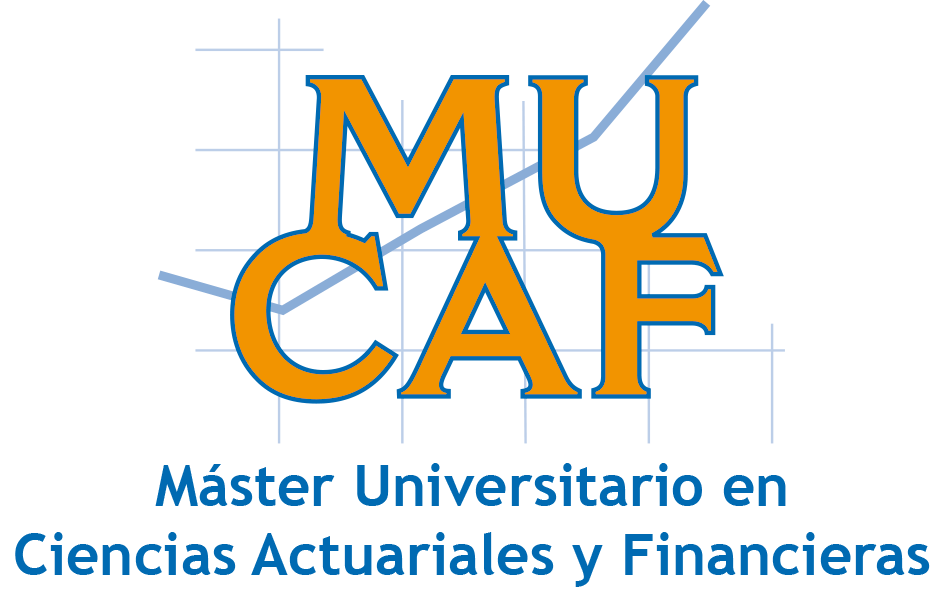 ANEXO 8: CALIFICACIONES A ADJUNTAR AL ACTA DE DEFENSA DE TRABAJO FIN DE MÁSTER (2 de 4)ANEXO 8: CALIFICACIONES A ADJUNTAR AL ACTA DE DEFENSA DE TRABAJO FIN DE MÁSTER 3 de 4)ANEXO 8: CALIFICACIONES A ADJUNTAR AL ACTA DE DEFENSA DE TRABAJO FIN DE MÁSTER (4 de 4)Firmas:  			Presidente			Vocal			SecretarioCRITERIOS DE EVALUACIÓN DE TRABAJOS FIN DE MÁSTER MÁSTER UNIVERSITARIO EN CIENCIAS ACTUARIALES Y FINANCIERAS (MUCAF)CURSO ACADÉMICO: ………………………CONVOCATORIA:………………………..TRIBUNAL  Nº…PRESIDENTE/A DE LA COMISIÓN EVALUADORA: …..CRITERIOS DE EVALUACIÓN DE TRABAJOS FIN DE MÁSTER MÁSTER UNIVERSITARIO EN CIENCIAS ACTUARIALES Y FINANCIERAS (MUCAF)CURSO ACADÉMICO: ………………………CONVOCATORIA:………………………..TRIBUNAL  Nº…PRESIDENTE/A DE LA COMISIÓN EVALUADORA: …..CRITERIOS DE EVALUACIÓN DE TRABAJOS FIN DE MÁSTER MÁSTER UNIVERSITARIO EN CIENCIAS ACTUARIALES Y FINANCIERAS (MUCAF)CURSO ACADÉMICO: ………………………CONVOCATORIA:………………………..TRIBUNAL  Nº…PRESIDENTE/A DE LA COMISIÓN EVALUADORA: …..CRITERIOS DE EVALUACIÓN DE TRABAJOS FIN DE MÁSTER MÁSTER UNIVERSITARIO EN CIENCIAS ACTUARIALES Y FINANCIERAS (MUCAF)CURSO ACADÉMICO: ………………………CONVOCATORIA:………………………..TRIBUNAL  Nº…PRESIDENTE/A DE LA COMISIÓN EVALUADORA: …..CRITERIOS DE EVALUACIÓN DE TRABAJOS FIN DE MÁSTER MÁSTER UNIVERSITARIO EN CIENCIAS ACTUARIALES Y FINANCIERAS (MUCAF)CURSO ACADÉMICO: ………………………CONVOCATORIA:………………………..TRIBUNAL  Nº…PRESIDENTE/A DE LA COMISIÓN EVALUADORA: …..CRITERIOS DE EVALUACIÓN DE TRABAJOS FIN DE MÁSTER MÁSTER UNIVERSITARIO EN CIENCIAS ACTUARIALES Y FINANCIERAS (MUCAF)CURSO ACADÉMICO: ………………………CONVOCATORIA:………………………..TRIBUNAL  Nº…PRESIDENTE/A DE LA COMISIÓN EVALUADORA: …..CRITERIOS DE EVALUACIÓN DE TRABAJOS FIN DE MÁSTER MÁSTER UNIVERSITARIO EN CIENCIAS ACTUARIALES Y FINANCIERAS (MUCAF)CURSO ACADÉMICO: ………………………CONVOCATORIA:………………………..TRIBUNAL  Nº…PRESIDENTE/A DE LA COMISIÓN EVALUADORA: …..CRITERIOS DE EVALUACIÓN DE TRABAJOS FIN DE MÁSTER MÁSTER UNIVERSITARIO EN CIENCIAS ACTUARIALES Y FINANCIERAS (MUCAF)CURSO ACADÉMICO: ………………………CONVOCATORIA:………………………..TRIBUNAL  Nº…PRESIDENTE/A DE LA COMISIÓN EVALUADORA: …..CRITERIOS DE EVALUACIÓN DE TRABAJOS FIN DE MÁSTER MÁSTER UNIVERSITARIO EN CIENCIAS ACTUARIALES Y FINANCIERAS (MUCAF)CURSO ACADÉMICO: ………………………CONVOCATORIA:………………………..TRIBUNAL  Nº…PRESIDENTE/A DE LA COMISIÓN EVALUADORA: …..CRITERIOS DE EVALUACIÓN DE TRABAJOS FIN DE MÁSTER MÁSTER UNIVERSITARIO EN CIENCIAS ACTUARIALES Y FINANCIERAS (MUCAF)CURSO ACADÉMICO: ………………………CONVOCATORIA:………………………..TRIBUNAL  Nº…PRESIDENTE/A DE LA COMISIÓN EVALUADORA: …..CRITERIOS DE EVALUACIÓN DE TRABAJOS FIN DE MÁSTER MÁSTER UNIVERSITARIO EN CIENCIAS ACTUARIALES Y FINANCIERAS (MUCAF)CURSO ACADÉMICO: ………………………CONVOCATORIA:………………………..TRIBUNAL  Nº…PRESIDENTE/A DE LA COMISIÓN EVALUADORA: …..Criterios de evaluaciónAlumnoAlumnoAlumnoAlumnoAlumnoAlumnoAlumnoAlumnoAlumnoAlumnoJustificación e interés del tema elegido, objetivos y metodologíaCalidad de la presentación formal y desarrollo del trabajoConclusiones y aportacionesReferencias bibliográficas utilizadasCalidad de la exposición y defensa públicasNota global (máximo: 10)CRITERIOS DE EVALUACIÓN DE TRABAJOS FIN DE MÁSTER MÁSTER UNIVERSITARIO EN CIENCIAS ACTUARIALES Y FINANCIERAS (MUCAF)CURSO ACADÉMICO: ………………………CONVOCATORIA:………………………..TRIBUNAL  Nº…VOCAL DE LA COMISIÓN EVALUADORA: …..CRITERIOS DE EVALUACIÓN DE TRABAJOS FIN DE MÁSTER MÁSTER UNIVERSITARIO EN CIENCIAS ACTUARIALES Y FINANCIERAS (MUCAF)CURSO ACADÉMICO: ………………………CONVOCATORIA:………………………..TRIBUNAL  Nº…VOCAL DE LA COMISIÓN EVALUADORA: …..CRITERIOS DE EVALUACIÓN DE TRABAJOS FIN DE MÁSTER MÁSTER UNIVERSITARIO EN CIENCIAS ACTUARIALES Y FINANCIERAS (MUCAF)CURSO ACADÉMICO: ………………………CONVOCATORIA:………………………..TRIBUNAL  Nº…VOCAL DE LA COMISIÓN EVALUADORA: …..CRITERIOS DE EVALUACIÓN DE TRABAJOS FIN DE MÁSTER MÁSTER UNIVERSITARIO EN CIENCIAS ACTUARIALES Y FINANCIERAS (MUCAF)CURSO ACADÉMICO: ………………………CONVOCATORIA:………………………..TRIBUNAL  Nº…VOCAL DE LA COMISIÓN EVALUADORA: …..CRITERIOS DE EVALUACIÓN DE TRABAJOS FIN DE MÁSTER MÁSTER UNIVERSITARIO EN CIENCIAS ACTUARIALES Y FINANCIERAS (MUCAF)CURSO ACADÉMICO: ………………………CONVOCATORIA:………………………..TRIBUNAL  Nº…VOCAL DE LA COMISIÓN EVALUADORA: …..CRITERIOS DE EVALUACIÓN DE TRABAJOS FIN DE MÁSTER MÁSTER UNIVERSITARIO EN CIENCIAS ACTUARIALES Y FINANCIERAS (MUCAF)CURSO ACADÉMICO: ………………………CONVOCATORIA:………………………..TRIBUNAL  Nº…VOCAL DE LA COMISIÓN EVALUADORA: …..CRITERIOS DE EVALUACIÓN DE TRABAJOS FIN DE MÁSTER MÁSTER UNIVERSITARIO EN CIENCIAS ACTUARIALES Y FINANCIERAS (MUCAF)CURSO ACADÉMICO: ………………………CONVOCATORIA:………………………..TRIBUNAL  Nº…VOCAL DE LA COMISIÓN EVALUADORA: …..CRITERIOS DE EVALUACIÓN DE TRABAJOS FIN DE MÁSTER MÁSTER UNIVERSITARIO EN CIENCIAS ACTUARIALES Y FINANCIERAS (MUCAF)CURSO ACADÉMICO: ………………………CONVOCATORIA:………………………..TRIBUNAL  Nº…VOCAL DE LA COMISIÓN EVALUADORA: …..CRITERIOS DE EVALUACIÓN DE TRABAJOS FIN DE MÁSTER MÁSTER UNIVERSITARIO EN CIENCIAS ACTUARIALES Y FINANCIERAS (MUCAF)CURSO ACADÉMICO: ………………………CONVOCATORIA:………………………..TRIBUNAL  Nº…VOCAL DE LA COMISIÓN EVALUADORA: …..CRITERIOS DE EVALUACIÓN DE TRABAJOS FIN DE MÁSTER MÁSTER UNIVERSITARIO EN CIENCIAS ACTUARIALES Y FINANCIERAS (MUCAF)CURSO ACADÉMICO: ………………………CONVOCATORIA:………………………..TRIBUNAL  Nº…VOCAL DE LA COMISIÓN EVALUADORA: …..CRITERIOS DE EVALUACIÓN DE TRABAJOS FIN DE MÁSTER MÁSTER UNIVERSITARIO EN CIENCIAS ACTUARIALES Y FINANCIERAS (MUCAF)CURSO ACADÉMICO: ………………………CONVOCATORIA:………………………..TRIBUNAL  Nº…VOCAL DE LA COMISIÓN EVALUADORA: …..Criterios de evaluaciónAlumnoAlumnoAlumnoAlumnoAlumnoAlumnoAlumnoAlumnoAlumnoAlumnoJustificación e interés del tema elegido, objetivos y metodologíaCalidad de la presentación formal y desarrollo del trabajoConclusiones y aportacionesReferencias bibliográficas utilizadasCalidad de la exposición y defensa públicasNota global (máximo: 10)CRITERIOS DE EVALUACIÓN DE TRABAJOS FIN DE MÁSTER MÁSTER UNIVERSITARIO EN CIENCIAS ACTUARIALES Y FINANCIERAS (MUCAF)CURSO ACADÉMICO: ………………………CONVOCATORIA:………………………..TRIBUNAL  Nº…SECRETARIO/A DE LA COMISIÓN EVALUADORA: …..CRITERIOS DE EVALUACIÓN DE TRABAJOS FIN DE MÁSTER MÁSTER UNIVERSITARIO EN CIENCIAS ACTUARIALES Y FINANCIERAS (MUCAF)CURSO ACADÉMICO: ………………………CONVOCATORIA:………………………..TRIBUNAL  Nº…SECRETARIO/A DE LA COMISIÓN EVALUADORA: …..CRITERIOS DE EVALUACIÓN DE TRABAJOS FIN DE MÁSTER MÁSTER UNIVERSITARIO EN CIENCIAS ACTUARIALES Y FINANCIERAS (MUCAF)CURSO ACADÉMICO: ………………………CONVOCATORIA:………………………..TRIBUNAL  Nº…SECRETARIO/A DE LA COMISIÓN EVALUADORA: …..CRITERIOS DE EVALUACIÓN DE TRABAJOS FIN DE MÁSTER MÁSTER UNIVERSITARIO EN CIENCIAS ACTUARIALES Y FINANCIERAS (MUCAF)CURSO ACADÉMICO: ………………………CONVOCATORIA:………………………..TRIBUNAL  Nº…SECRETARIO/A DE LA COMISIÓN EVALUADORA: …..CRITERIOS DE EVALUACIÓN DE TRABAJOS FIN DE MÁSTER MÁSTER UNIVERSITARIO EN CIENCIAS ACTUARIALES Y FINANCIERAS (MUCAF)CURSO ACADÉMICO: ………………………CONVOCATORIA:………………………..TRIBUNAL  Nº…SECRETARIO/A DE LA COMISIÓN EVALUADORA: …..CRITERIOS DE EVALUACIÓN DE TRABAJOS FIN DE MÁSTER MÁSTER UNIVERSITARIO EN CIENCIAS ACTUARIALES Y FINANCIERAS (MUCAF)CURSO ACADÉMICO: ………………………CONVOCATORIA:………………………..TRIBUNAL  Nº…SECRETARIO/A DE LA COMISIÓN EVALUADORA: …..CRITERIOS DE EVALUACIÓN DE TRABAJOS FIN DE MÁSTER MÁSTER UNIVERSITARIO EN CIENCIAS ACTUARIALES Y FINANCIERAS (MUCAF)CURSO ACADÉMICO: ………………………CONVOCATORIA:………………………..TRIBUNAL  Nº…SECRETARIO/A DE LA COMISIÓN EVALUADORA: …..CRITERIOS DE EVALUACIÓN DE TRABAJOS FIN DE MÁSTER MÁSTER UNIVERSITARIO EN CIENCIAS ACTUARIALES Y FINANCIERAS (MUCAF)CURSO ACADÉMICO: ………………………CONVOCATORIA:………………………..TRIBUNAL  Nº…SECRETARIO/A DE LA COMISIÓN EVALUADORA: …..CRITERIOS DE EVALUACIÓN DE TRABAJOS FIN DE MÁSTER MÁSTER UNIVERSITARIO EN CIENCIAS ACTUARIALES Y FINANCIERAS (MUCAF)CURSO ACADÉMICO: ………………………CONVOCATORIA:………………………..TRIBUNAL  Nº…SECRETARIO/A DE LA COMISIÓN EVALUADORA: …..CRITERIOS DE EVALUACIÓN DE TRABAJOS FIN DE MÁSTER MÁSTER UNIVERSITARIO EN CIENCIAS ACTUARIALES Y FINANCIERAS (MUCAF)CURSO ACADÉMICO: ………………………CONVOCATORIA:………………………..TRIBUNAL  Nº…SECRETARIO/A DE LA COMISIÓN EVALUADORA: …..CRITERIOS DE EVALUACIÓN DE TRABAJOS FIN DE MÁSTER MÁSTER UNIVERSITARIO EN CIENCIAS ACTUARIALES Y FINANCIERAS (MUCAF)CURSO ACADÉMICO: ………………………CONVOCATORIA:………………………..TRIBUNAL  Nº…SECRETARIO/A DE LA COMISIÓN EVALUADORA: …..Criterios de evaluaciónAlumnoAlumnoAlumnoAlumnoAlumnoAlumnoAlumnoAlumnoAlumnoAlumnoJustificación e interés del tema elegido, objetivos y metodologíaCalidad de la presentación formal y desarrollo del trabajoConclusiones y aportacionesReferencias bibliográficas utilizadasCalidad de la exposición y defensa públicasNota global (máximo: 10)CRITERIOS DE EVALUACIÓN DE TRABAJOS FIN DE MÁSTER MÁSTER UNIVERSITARIO EN CIENCIAS ACTUARIALES Y FINANCIERAS (MUCAF)CURSO ACADÉMICO: ………………………CONVOCATORIA:………………………..TRIBUNAL  Nº…CRITERIOS DE EVALUACIÓN DE TRABAJOS FIN DE MÁSTER MÁSTER UNIVERSITARIO EN CIENCIAS ACTUARIALES Y FINANCIERAS (MUCAF)CURSO ACADÉMICO: ………………………CONVOCATORIA:………………………..TRIBUNAL  Nº…CRITERIOS DE EVALUACIÓN DE TRABAJOS FIN DE MÁSTER MÁSTER UNIVERSITARIO EN CIENCIAS ACTUARIALES Y FINANCIERAS (MUCAF)CURSO ACADÉMICO: ………………………CONVOCATORIA:………………………..TRIBUNAL  Nº…CRITERIOS DE EVALUACIÓN DE TRABAJOS FIN DE MÁSTER MÁSTER UNIVERSITARIO EN CIENCIAS ACTUARIALES Y FINANCIERAS (MUCAF)CURSO ACADÉMICO: ………………………CONVOCATORIA:………………………..TRIBUNAL  Nº…CRITERIOS DE EVALUACIÓN DE TRABAJOS FIN DE MÁSTER MÁSTER UNIVERSITARIO EN CIENCIAS ACTUARIALES Y FINANCIERAS (MUCAF)CURSO ACADÉMICO: ………………………CONVOCATORIA:………………………..TRIBUNAL  Nº…CRITERIOS DE EVALUACIÓN DE TRABAJOS FIN DE MÁSTER MÁSTER UNIVERSITARIO EN CIENCIAS ACTUARIALES Y FINANCIERAS (MUCAF)CURSO ACADÉMICO: ………………………CONVOCATORIA:………………………..TRIBUNAL  Nº…CRITERIOS DE EVALUACIÓN DE TRABAJOS FIN DE MÁSTER MÁSTER UNIVERSITARIO EN CIENCIAS ACTUARIALES Y FINANCIERAS (MUCAF)CURSO ACADÉMICO: ………………………CONVOCATORIA:………………………..TRIBUNAL  Nº…CRITERIOS DE EVALUACIÓN DE TRABAJOS FIN DE MÁSTER MÁSTER UNIVERSITARIO EN CIENCIAS ACTUARIALES Y FINANCIERAS (MUCAF)CURSO ACADÉMICO: ………………………CONVOCATORIA:………………………..TRIBUNAL  Nº…CRITERIOS DE EVALUACIÓN DE TRABAJOS FIN DE MÁSTER MÁSTER UNIVERSITARIO EN CIENCIAS ACTUARIALES Y FINANCIERAS (MUCAF)CURSO ACADÉMICO: ………………………CONVOCATORIA:………………………..TRIBUNAL  Nº…CRITERIOS DE EVALUACIÓN DE TRABAJOS FIN DE MÁSTER MÁSTER UNIVERSITARIO EN CIENCIAS ACTUARIALES Y FINANCIERAS (MUCAF)CURSO ACADÉMICO: ………………………CONVOCATORIA:………………………..TRIBUNAL  Nº…CRITERIOS DE EVALUACIÓN DE TRABAJOS FIN DE MÁSTER MÁSTER UNIVERSITARIO EN CIENCIAS ACTUARIALES Y FINANCIERAS (MUCAF)CURSO ACADÉMICO: ………………………CONVOCATORIA:………………………..TRIBUNAL  Nº…Criterios de evaluaciónAlumnoAlumnoAlumnoAlumnoAlumnoAlumnoAlumnoAlumnoAlumnoAlumnoJustificación e interés del tema elegido, objetivos y metodologíaCalidad de la presentación formal y desarrollo del trabajoConclusiones y aportacionesReferencias bibliográficas utilizadasCalidad de la exposición y defensa públicasNota media aritmética de los miembros de la Comisión